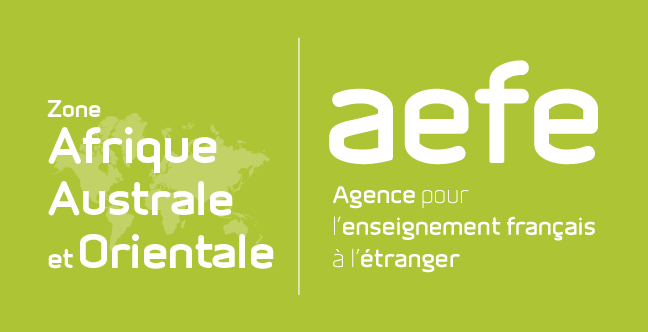 Français – Classe de CM2
Positionnement en septembre 2021Nom : ………………………………………………………………………………Prénom : …………………………………………………………………………Classe : ……………………………………………………………………………Ecole : …………………………………………………………………………….LIRE ET COMPRENDREExercice 1 : FLUENCETu vas lire ce texte à voix haute, du mieux que tu peux. Je t’arrêterai au bout d’une minute en disant STOP. Je compterai alors le nombre de mots que tu as lus.Nombre de mots lus en 1 minute : Maintenant, tu vas relire le texte une deuxième fois en mettant le ton, comme si tu racontais l’histoire à un petit enfant. Exercice 2 : COMPRÊHENSIONLis le texte ci-dessousTu vas maintenant prendre connaissance des questions, puis tu y répondras en relisant tout le texte. Qui sont les personnages de cette histoire ?____________________________________________________________________________________________________________________________________________________Pourquoi le livre de sa sœur n’intéresse-t-il pas Alice ?____________________________________________________________________________________________________________________________________________________Pourquoi Alice poursuit-elle le lapin ?____________________________________________________________________________________________________________________________________________________En quoi le lapin devrait-il paraître à Alice extraordinaire ? Écris les expressions qui le montrent dans le texte.____________________________________________________________________________________________________________________________________________________En tombant, Alice a tout le temps de regarder autour d’elle. L’auteur donne deux raisons à cela. Recopie la phrase qui le montre.____________________________________________________________________________________________________________________________________________________Dans la phrase : « Elle n’osait le laisser choir. » (ligne 37 dans le texte), écris le mot que le pronom elle remplace puis le mot que le pronom le remplace. ____________________________________________________________________________________________________________________________________________________ÉCRIREExercice 3 Écris un texte court pour raconter ce qui arrive à Jules, en t’aidant des deux images ci-dessous. Commence ton récit par la phrase : « Chaque matin, Jules allait promener son chien Jazz dans le parc. Ce jour-là… » et continue le.Tu préciseras où se passe l’histoire, ce qui arrive et pourquoi, et comment l’histoire se termine.  __________________________________________________________________________________________________________________________________________________________________________________________________________________________________________________________________________________________________________________________________________________________________________________________________________________________________________________________________________________________________________________________________________________________________________________________________________________________________________________________________________________________________________________________________________________________________________________________________________________________________________________________________________________________________________________________________________________________________________________________________ÉTUDE DE LA LANGUEExercice 4Écris le texte que je vais te dicter.____________________________________________________________________________________________________________________________________________________________________________________________________________________________________________________________________________________________________________________________________________________________________________________________________________________________________________________________________________________________________________________________________________________________________________________________________________________________________________________________________________________________________________________________________________________________________Exercice 5  Complète le tableau en conjuguant les verbes.Exercice 6  Lis le texte ci-dessous : La semaine dernière, un violent orage s’est abattu sur la ville de Bordeaux. A la tombée de la nuit, une forte pluie est tombée. Le fleuve a quitté́ son lit et a inondé les caves. Retrouve dans le texte les verbes, les sujets, les compléments d’objet et les compléments circonstanciels. Classe les dans le tableau.Retrouve dans le texte, les noms, les déterminants et les adjectifs. Classe les dans le tableau.Exercice 7 Voici une liste de noms, elle contient un intrus :parachute – parapluie – paradis – parasol – paratonnerrePour trouver l’intrus, recherche le préfixe commun à quatre sur cinq de ces noms : indique ce qu’il veut dire. Précise ensuite le mot intrus.Préfixe identifié : 					Sens de ce préfixe :					Intrus :							Exercice 8  Voici une liste de mots : alourdir – lumière – ludique – luminaire – lourdeur – lunaire – lumineux – lourdement – luminosité – lourdeRépartis ces mots en deux familles. Complète le tableau en inscrivant dans chaque colonne les mots correspondant à une famille. Attention, il y a des intrus.Exercice 9Remplace chaque mot écrit en gras par un synonyme : entoure celui des mots qui convient. 1. Célèbre écrivain, Victor Hugo fut aussi un grand homme politique. (haut / remarquable) 2. Cela faisait un bon moment que nous attendions lorsque le bus est arrivé. (agréable / long)3. Le chef gaulois donna l'ordre de se replier, les Romains étaient trop forts. (le classement / le commandement) Exercice 10Pour chacun des mots, entoure les deux mots de la liste qui sont des mots contraires. silencieux : muet / bruyant / discret / assourdissant / insonoreun ennemi : un ami / un adversaire / un partenaire / un opposant interdire : empêcher / permettre / censurer / accorder Le nombre de mots correctement lus par minute est supérieur à 110.L’élève s’arrête aux points et marque une pause aux virgulesIl ne confond pas les graphèmes s-z  c-k   f-v  j-g (déchargea, ça, avançait, fourchue…)Les mots résistants sont lus sans erreurs (…) atteignirent ; extrémité1510152025303540Descente dans le terrier du LapinAssise à côté de sa sœur sur le talus, Alice commençait à être fatiguée de n’avoir rien à faire. Une fois ou deux elle avait jeté un coup d’œil sur le livre que lisait sa sœur ; mais il n’y avait dans ce livre ni images ni dialogues : « Et, pensait Alice, à quoi peut bien servir un livre sans images ni dialogues ? »Elle était donc en train de se demander (dans la mesure du possible, car la chaleur qui régnait ce jour-là lui engourdissait quelque peu l’esprit) si le plaisir de tresser une guirlande de pâquerettes valait la peine de se lever pour aller cueillir les pâquerettes, quand soudain un Lapin Blanc aux yeux roses vint à passer auprès d’elle en courant.Il n’y avait là rien de particulièrement remarquable ; et Alice ne trouva pas non plus très extraordinaire d’entendre le Lapin dire entre ses dents : « Oh ! là, là ! Oh ! là, là ! Je vais être en retard ! » (Lorsqu’elle y repensa par la suite, elle admit qu’elle eût dû s’en étonner, mais, sur le moment, cela lui parut tout naturel) ; pourtant, quand le Lapin s’avisa de tirer une montre de son gousset*, de consulter cette montre, puis de se remettre à courir de plus belle, Alice se dressa d’un bond, car l’idée lui était tout à coup venue qu’elle n’avait jamais vu de lapin pourvu d’un gousset, ou d’une montre à tirer de celui-ci. Brûlant de curiosité, elle s’élança à travers champs à la poursuite de l’animal et elle eut la chance de le voir s’engouffrer dans un large terrier qui s’ouvrait sous la haie. Un instant plus tard elle s’y enfonçait à son tour, sans du tout s’inquiéter de savoir comment elle en pourrait ressortir.Le terrier était creusé d’abord horizontalement comme un tunnel, puis il présentait une pente si brusque et si raide qu’Alice n’eut même pas le temps de songer à s’arrêter avant de se sentir tomber dans ce qui semblait être un puits très profond.Il faut croire que le puits était très profond, ou alors la chute d’Alice était très lente, car, en tombant, elle avait tout le temps de regarder autour d’elle et de se demander ce qu’il allait se produire.D’abord elle essaya de regarder en bas pour se rendre compte de l’aspect des lieux où elle allait arriver, mais il faisait trop sombre pour y rien voir ; ensuite, observant les parois du puits, elle s’aperçut qu’elles étaient recouvertes de placards et d’étagères ; de place en place étaient accrochées des cartes géographiques et des gravures. Elle saisit au passage un pot sur une des étagères : il portait l’inscription MARMELADE D’ORANGES, mais, au grand désappointement d’Alice, il était vide. Elle n’osait le laisser choir, de crainte de tuer quelqu’un qui se fût trouvé au-dessous d’elle ; aussi fit-elle en sorte de le déposer dans l’un des placards devant lesquels elle passait en tombant. Extrait d’Alice au pays des merveilles de Lewis Carroll (Traduction H Parisot)* Gousset : très petite poche d’un gilet ou d’un pantalon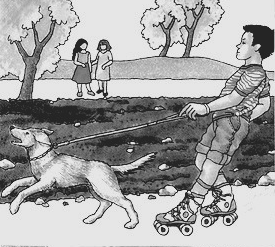 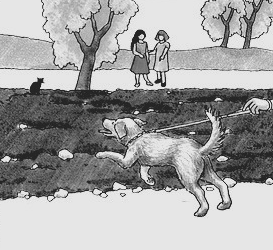 ?PrésentFuturImparfaitPassé composéÊTREIlJe seraiEllesTuAVOIRIlsTuVous aviezJeCHANTERVous chantezNousJeIlsALLERTuVous irezIlJeFAIREJeIlsTu faisaisVousCHOISIRVousIl NousJeMANGERNousJeVousIlVERBESSUJETSCOMPLÉMENTS D’OBJETSCOMPLÉMENTS CIRCONSTANTIELSNOMSDÉTERMINANTSADJECTIFSFamille n°1Famille n°2